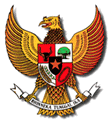 WALIKOTA SOLOKPROVINSI SUMATERA BARATPERATURAN WALIKOTA SOLOKNOMOR 37 TAHUN 2017TENTANGSTANDAR OPERASIONAL PROSEDUR DINAS PERUMAHAN DAN KAWASAN PERMUKIMANWALIKOTA SOLOK,BAB IKETENTUAN UMUMPasal 1Dalam Peraturan Walikota ini yang dimaksud dengan :Daerah adalah Kota Solok.Pemerintah Daerah adalah Walikota dan Perangkat Daerah sebagai unsur penyelenggara Pemerintahan Daerah.Walikota adalah Walikota Solok.Dinas Perumahan dan Kawasan Permukiman yang selanjutnya disebut DPerkim adalah Dinas Perumahan dan Kawasan Permukiman Kota Solok.Kepala Dinas adalah Kepala Dinas Perumahan dan Kawasan Permukiman.Sekretaris adalah Sekretaris Dinas Perumahan dan Kawasan Permukiman.Standar Operasional Prosedur yang selanjutnya disebut SOP adalah serangkaian instruksi tertulis yang dibakukan mengenai berbagai proses penyelenggaraan pemerintahan, bagaimana dan kapan harus dilakukan dimana dan oleh siapa dilakukan.Penyelenggaraan Pemerintah adalah segala bentuk kegiatan yang dilaksanakan oleh Pemerintah Daerah. Pelayanan Internal adalah berbagai jenis pelayanan yang dilakukan Dinas Perumahan dan Kawasan Permukiman kepada seluruh unit atau pegawai yang berada dalam lingkungan internal sesuai dengan tugas pokok dan fungsinya. Pelayanan Ekternal adalah berbagai jenis pelayanan yang dilaksanakan oleh Dinas Perumahan dan Kawasan Permukiman kepada masyarakat atau kepada instansi pemerintah lainnya sesuai dengan tugas pokok dan fungsinya. BAB IIMAKSUD DAN TUJUANPasal 2SOP Dperkim dimaksudkan sebagai panduan dan pedoman dalam mengidentifikasikan, merumuskan, menyusun dan mengembangkan SOP sesuai dengan tugas pokok dan fungsinya.Tujuan disusunnya Peraturan Walikota ini adalah :meningkatkan tertib administrasi dan akuntabilitas dalam penyelenggaraan pemerintahan;menyempurnakan proses penyelenggaraan pemerintahan; danmeningkatkan kualitas pelayanan kepada masyarakat.BAB IIIRUANG LINGKUP SOPPasal 3Ruang lingkup SOP Dperkim meliputi seluruh proses penyelenggaraan pemerintahan dan pemberian pelayanan internal maupun ekternal Dinas Perumahan dan Kawasan Permukiman.BAB IVPENYUSUNAN, SYARAT DAN TAHAPAN PENYUSUNAN SOPBagian KesatuPenyusunan SOPPasal 4Proses penyusunan SOP pada DPerkim dikoordinasikan oleh Sekretaris.Nama-nama SOP DPerkim tercantum dalam Lampiran dan merupakan bagian yang tidak terpisahkan dari Peraturan Walikota ini. Bagian KeduaSyarat Penyusunan SOPPasal 5Syarat SOP meliputi :mengacu kepada peraturan perundang-undangan;mengacu pada penjabaran tugas pokok dan fungsi;memperhatikan identifikasi kebutuhan SOP;memperhatikan SOP yang telah dilakukan;melibatkan minimal 2 (dua) orang atau pihak; danmenghasilkan paling sedikit 1(satu) output tertentu.Bagian KetigaTahapan Penyusunan SOPPasal 6Tahapan Penyusunan SOP meliputi :persiapan;penilaian kebutuhan;pengembangan;penerapan; danpemantauan dan evaluasi.BAB VPEMANTAUAN, EVALUASI, PENGEMBANGAN DAN PENGAWASANPasal 7Kepala Dinas wajib melakukan pemantauan, evaluasi dan pengawasan internal terhadap pelaksanaan SOP.Kepala Dinas dapat melakukan pengembangan SOP sesuai ketentuan/peraturan perundang-undangan.Pasal 8Dalam rangka efisiensi dan efektivitas atas pelaksanaan SOP, dilakukan evaluasi secara berkala paling sedikit 1 (satu) kali dalam 1 (satu) tahun oleh unit organisasi penyelenggara kegiatan.Evaluasi SOP dapat dilakukan oleh Bagian Organisasi Sekretariat Daerah Kota Solok atau lembaga independen yang diminta bantuannya oleh pemerintah daerah.Pasal 9Pada saat Peraturan Walikota ini mulai berlaku, Peraturan Walikota Solok Nomor 75 Tahun 2014 tentang Standar Operasional Prosedur Dinas Pekerjaan Umum Kota Solok dicabut dan dinyatakan tidak berlaku.BAB VIKETENTUAN PENUTUPPasal 10Peraturan Walikota ini mulai berlaku pada tanggal diundangkan.Agar setiap orang mengetahuinya, memerintahkan pengundangan Peraturan Walikota ini dengan penempatannya dalam Berita Daerah Kota Solok.BERITA DAERAH KOTA SOLOK  TAHUN 2017 NOMOR 37LAMPIRAN	:PERATURAN WALIKOTA SOLOKWALIKOTA SOLOK,								   	     DTO                                                                                              ZUL ELFIANMenimbang:bahwa dalam rangka meningkatkan efisiensi, efektivitas, transparansi dan akuntabilitas penyelenggaraan pemerintahan dan pelayanan masyarakat, maka perlu menetapkan Penyusunan Standar Operasional Prosedur pada Dinas Perumahan dan Kawasan Permukiman;bahwa berdasarkan pertimbangan sebagaimana dimaksud dalam huruf a, perlu menetapkan Peraturan Walikota tentang Standar Operasional Prosedur Dinas Perumahan dan Kawasan Permukiman; Mengingat:Undang-Undang Nomor 8 Tahun 1956 tentang Pembentukan Daerah Otonom Kota Kecil dalam Lingkungan Daerah Propinsi Sumatera Tengah (Lembaran Negara Republik Indonesia Tahun 1956 Nomor 19) jo Peraturan Menteri Dalam Negeri Nomor 8 tahun 1970 tentang Pelaksanaan Pemerintahan Kotamadya Solok dan Kota Madya Payakumbuh;Undang-Undang Nomor 33 Tahun 2004 tentang Perimbangan Keuangan antara Pemerintah Pusat dan Pemerintah Daerah (Lembaran Negara Republik Indonesia Tahun 2004 Nomor 126, Tambahan Lembaran Negara Republik Indonesia Nomor 4438);Undang-Undang Nomor 25 Tahun 2009 tentang Pelayanan Publik (Lembaran Negara Republik Indonesia Tahun 2009 Nomor 112, Tambahan Lembaran Negara Republik Indonesia Nomor 5038);Undang-Undang Nomor 23 Tahun 2014 tentang Pemerintahan Daerah (Lembaran Negara Republik Indonesia Tahun 2014 Nomor 224, Tambahan Lembaran Negara Republik Indonesia Nomor 5597) sebagaimana telah diubah beberapa kali, terakhir dengan Undang-Undang Nomor 9 Tahun 2015 tentang Perubahan Kedua Atas Undang-Undang Nomor 23 Tahun 2014 tentang Pemerintahan Daerah (Lembaran Negara Republik Indonesia Tahun 2015 Nomor 58, Tambahan Lembaran Negara Republik Indonesia Nomor 5679);Peraturan Pemerintah Nomor 79 Tahun 2005 tentang Pedoman Pembinaan dan Pengawasan Penyelenggaraan Pemerintahan Daerah (Lembaran Negara Republik Indonesia Tahun 2005 Nomor 165, Tambahan Lembaran Negara Republik Indonesia Nomor 4593);Peraturan Pemerintah Nomor 38 Tahun 2007 tentang Pembagian Urusan Pemerintahan antara Pemerintah, Pemerintahan Daerah Provinsi, dan Pemerintahan Daerah Kabupaten/Kota (Lembaran Negara Republik Indonesia Tahun 2007 Nomor 82, Tambahan Lembaran Negara Indonesia Nomor 4737);Peraturan Pemerintah Nomor 18 Tahun 2016 tentang Perangkat Daerah (Lembaran Negara Republik Indonesia Tahun 2016 Nomor 114, Tambahan Lembaran Negara Republik Indonesia 5887);Peraturan Pemerintah Nomor 6 Tahun 2008 tentang Pedoman Evaluasi Penyelenggaraan Pemerintahan Dalam Daerah (Lembaran Negara Republik Indonesia Tahun 2009 Nomor 19, Tambahan Lembaran Negara Republik Indonesia 4815);Peraturan Menteri Negara Pendayagunaan Aparatur Negara dan Reformasi Birokrasi Republik Indonesia Nomor 11 Tahun 2015 tentang Road Map Reformasi Birokrasi 2015-2019 (Berita Negara Republik Indonesia Tahun 2015 Nomor 985) ;Peraturan Menteri Pendayagunaan Aparatur Negara dan Reformasi Birokrasi Republik Indonesia Nomor 35 Tahun 2012 tentang Pedoman Penyusunan Standar Operasional Prosedur Administrasi Pemerintahan (Berita Negara Republik Indonesia Tahun 2012 Nomor 649);Peraturan Daerah Kota Solok Nomor 3 Tahun 2008 tentang Urusan Pemerintahan yang Menjadi Kewenangan Pemerintahan Kota Solok (Lembaran Daerah Kota Solok Tahun 2008 Nomor 3);Peraturan Daerah Kota Solok Nomor 5 Tahun 2016, tentang Pembentukan dan Susunan Perangkat Daerah (Lembaran Daerah Kota Solok Tahun 2016 Nomor 5);Peraturan Walikota Solok Nomor 36 Tahun 2016 tentang Kedudukan, Susunan Organisasi, Tugas dan Fungsi serta Tata Kerja Dinas Daerah (Berita Daerah Kota Solok Tahun 2016 Nomor 36);Peraturan Walikota Solok Nomor 50 Tahun 2016 tentang Tugas, Fungsi dan Rincian Tugas Jabatan Struktural pada Dinas Perumahan dan Kawasan Permukiman (Berita Daerah Kota Solok Tahun 2016 Nomor 50).M E M U T U S K A N :M E M U T U S K A N :M E M U T U S K A N :Menetapkan:PERATURAN WALIKOTA TENTANG STANDAR OPERASIONAL PROSEDUR DINAS PERUMAHAN DAN KAWASAN PERMUKIMAN Ditetapkan diSOLOKPada Tanggal2 Oktober 2017WALIKOTA SOLOK,DTOWALIKOTA SOLOK,DTOZUL ELFIANZUL ELFIANDiundangkan diSOLOKPada Tanggal 2 Oktober 2017SEKRETARIS DAERAH KOTA SOLOK, DTORUSDIANTOSEKRETARIS DAERAH KOTA SOLOK, DTORUSDIANTONOMOR: 37 TAHUN 2017TANGGAL: 2 OKTOBER 2017TENTANG:STANDAR OPERASIONAL PROSEDUR ADMINISTRASI PEMERINTAHAN PADA DINAS PERUMAHAN DAN KAWASAN PERMUKIMANNo.NAMA SOPNOMOR 123SUB BAGIAN UMUM DAN KEPEGAWAIANSUB BAGIAN UMUM DAN KEPEGAWAIANSUB BAGIAN UMUM DAN KEPEGAWAIAN1Penanganan Surat Masuk800/431/SOP/DPKP-20172Penanganan Surat Keluar800/432/SOP/DPKP-20173Penerbitan Surat Keputusan Kenaikan Gaji Berkala800/433/SOP/DPKP-20174Pengusulan Kenaikan Pangkat Pegawai800/434/SOP/DPKP-20175Permohonan Cuti Pegawai800/435/SOP/DPKP-20176Penyesuaian Gaji Pokok Pegawai800/436/SOP/DPKP-20177Penyimpanan Arsip800/437/SOP/DPKP-20178Penyusunan Bezetting800/438/SOP/DPKP-20179Pembuatan Surat Tugas Perjalanan Dinas Pegawai800/439/SOP/DPKP-201710Penerbitan SKP800/440/SOP/DPKP-201711Penyusunan Laporan Aset800/441/SOP/DPKP-201712Penemuan Kembali Arsip800/442/SOP/DPKP-201713Pendistribusian Barang Pakai Habis800/443/SOP/DPKP-201714Peminjaman Barang Inventaris800/444/SOP/DPKP-201715Pemeliharaan Kendaraan800/445/SOP/DPKP-201716Pemeliharaan Komputer printer dan jaringan sistem informasi800/446/SOP/DPKP-201717Pemeliharaan Gedung800/447/SOP/DPKP-2017SUB BAGIAN PROGRAM DAN KEUANGANSUB BAGIAN PROGRAM DAN KEUANGANSUB BAGIAN PROGRAM DAN KEUANGAN18Pencairan Dana800/448/SOP/DPKP-201719Pembayaran Gaji Pegawai800/449/SOP/DPKP-201720Pembayaran Tambahan Penghasilan Pegawai800/450/SOP/DPKP-201721Pengajuan SPP Gaji, UP, GU, TU, LS800/451/SOP/DPKP-201722Penerbitan SPM800/452/SOP/DPKP-201723Pengajuan SPJ800/453/SOP/DPKP-201724Verifikasi SPJ800/454/SOP/DPKP-201725Penyusunan Laporan Keuangan800/455/SOP/DPKP-201726Penyusunan Laporan Pertanggungjawaban Bendahara Pengeluaran800/456/SOP/DPKP-201727Penyusunan Laporan Realisasi Anggaran800/457/SOP/DPKP-201728Penyusunan Rencana Strategis (Renstra) OPD800/458/SOP/DPKP-201729Penyusunan Rencana Kerja OPD800/459/SOP/DPKP-201730Penyusunan Rencana Kerja dan Anggaran OPD800/460/SOP/DPKP-201731Penyusunan DPA800/461/SOP/DPKP-201732Penyusunan Laporan Akuntabilitas Kinerja Instansi Pemerintah800/462/SOP/DPKP-201733Penyusunan LKPJ800/463/SOP/DPKP-201734Penyusunan LPPD800/464/SOP/DPKP-201735Penyusunan Laporan Realisasi Kinerja800/465/SOP/DPKP-2017BIDANG DAN SUB BIDANGBIDANG DAN SUB BIDANGBIDANG DAN SUB BIDANG36Penyusunan daftar tugas-tugas seksi di bidang 800/466/SOP/DPKP-201737Penghimpunan konsep pedoman&petunjuk teknis pelaksanaan tugas 800/467/SOP/DPKP-201738Penyusun daftar rencana program kerja anggaran800/468/SOP/DPKP-201739Penyusunan daftar kegiatan, operasional dan pengawasan800/469/SOP/DPKP-201740Penghimpunan konsep pengawasan dan evaluasi pekerjaan800/470/SOP/DPKP-201741Pelaksanaan Penyusunan laporan Tugas800/471/SOP/DPKP-201742Pencairan dana kontrak kerja/kegiatan pihak ketiga atau rekanan800/472/SOP/DPKP-201743Penyusunan daftar kegiatan800/473/SOP/DPKP-201744Penyusunan daftar harga satuan upah, bahan dan peralatan serta estimasi biaya800/474/SOP/DPKP-201745Penyusunan RAB, Gambar dan Spesifikasi Teknis Pekerjaan serta pelaksanaan pengawasan pekerjaan800/475/SOP/DPKP-201746Penyusunan dan pelaksanaan kegiatan operasional pemeliharaan800/476/SOP/DPKP-201747Penghimpunan dan pelaksanaan kegiatan tanggap darurat bencana800/477/SOP/DPKP-201748Pemberian Bantuan Rehab Rumah Tidak Layak Huni (RTLH)800/478/SOP/DPKP-201749Pengawasan Pekerjaan di Lapangan800/479/SOP/DPKP-2017